Załącznik nr 1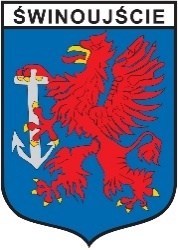 do Zarządzenia Nr 653/2019
Prezydenta Miasta Świnoujście
z dnia 22 października 2019 r.OBWIESZCZENIE
PREZYDENTA MIASTA ŚWINOUJŚCIEz dnia 22 października 2019 r.w sprawie przeprowadzenia konsultacji społecznych dotyczących projektu dokumentu 
pn. „Strategia Rozwoju Turystyki dla Miasta Świnoujście na lata 2019–2029”Na podstawie art. 5a ust.1 i 2 ustawy z dnia 8 marca 1990 r. o samorządzie gminnym                      (Dz. U. z 2019 r., poz. 506), w zw. z § 3 ust. 2 załącznika nr 1 do uchwały Nr XXI/177/2016 Rady Miasta Świnoujście z dnia 28 kwietnia 2016 r. w sprawie określenia zasad i trybu przeprowadzania konsultacji z mieszkańcami Gminy Miasto Świnoujście informuję że:w dniach od 31.10. do 06.11.2019 r.przeprowadzone zostaną konsultacje społeczne projektu dokumentu pn. „Strategia Rozwoju Turystyki dla Miasta Świnoujście na lata 2019–2029”,których celem będzie zebranie uwag do przedstawionego projektu dokumentu pn. „Strategia Rozwoju Turystyki dla Miasta Świnoujście na lata 2019– 2029”Konsultacje posiadają zasięg ogólnogminny.Konsultacje przeprowadzone zostaną poprzez zbieranie uwag w formie pisemnej.Projekt dokumentu pn. „Strategia Rozwoju Turystyki dla Miasta Świnoujście na lata        2019–2029” oraz „Formularz zgłaszania uwag" zostaną udostępnione w dniu rozpoczęcia konsultacji na stronie internetowej Gminy Miasto Świnoujście www.swinoujscie.pl                 w zakładce „Obwieszczenia i komunikaty” oraz w pokoju nr 117 (I piętro) w Wydziale Promocji, Turystyki, Kultury i Sportu Urzędu Miasta, ul. Wojska Polskiego 1/2a,                 72-600 Świnoujście.Zgłaszanie uwag odbywa się poprzez wypełnienie i podpisanie właściwego formularza,            a następnie dostarczenie go:do Urzędu Miasta Świnoujście i złożenie na Stanowisku ds. Obsług Interesantów,za pośrednictwem poczty na adres Urząd Miasta Świnoujście, ul. Wojska Polskiego 1/5, 72-600 Świnoujście z dopiskiem: „Konsultacje Strategia Turystyki”lub poprzezprzesłanie podpisanego skanu formularza na adres: promocja@um.swinoujscie.pl  - temat wiadomości e-mail: „Konsultacje Strategia Turystyki”.Wyniki konsultacji zostaną podane niezwłocznie do wiadomości publicznej:na stronie Biuletynu Informacji Publicznej Gminy Miasto Świnoujście http://bip.um.swinoujscie.pl,na tablicy ogłoszeń w Urzędzie Miasta Świnoujście,na stronie internetowej Gminy Miasto Świnoujście pod adresem www.swinoujscie.pl        w zakładce „Obwieszczenia i komunikaty”.